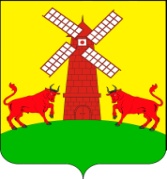 АДМИНИСТРАЦИЯ УПОРНЕНСКОГО СЕЛЬСКОГО ПОСЕЛЕНИЯ
ПАВЛОВСКОГО РАЙОНА

ПОСТАНОВЛЕНИЕот  02.04.2018                                                                                             № 45хутор Упорный              О внесении изменений в постановление администрации Упорненского сельского поселения Павловского района от 14 декабря 2015 года № 82 «О создании Молодежного Совета при главе Упорненского                           сельского поселения Павловского района» Руководствуясь Федеральным Законом РФ от 28 августа 1995 ФЗ «Об общих принципах организации местного самоуправления в Российской Федерации», Законом Краснодарского края от 04 марта 1998 года  № 123-КЗ                               «О государственной молодежной политике в Краснодарском крае» (в ред. Законов Краснодарского края от 11.04.2002 № 466-К3; от 23.07.2003 № 603-К3; от 28.12.2004 № 813 К3), в целях повышения эффективности регулирования и управления в сфере молодежной политики на территории Упорненского сельского поселения  Павловский район, п о с т а н о в л я ю: 	1. Внести изменения в постановление администрации Упорненского сельского поселения Павловского района от 14 декабря 2015 года № 82 «О создании Молодежного Совета при главе администрации Упорненского сельского поселения Павловского района», изложив приложение № 2 к постановлению в новой редакции (прилагается).	2. Контроль за исполнением настоящего постановления оставляю за собой.	3. Постановление вступает в силу со дня его подписания. Глава Упорненского сельскогопоселения Павловского района 			                     А.В.Браславец                                                                                    «ПРИЛОЖЕНИЕ № 2                                                                                                            к постановлению администрации                                                                                                               Упорненского сельского поселения                                                                                      Павловского района                                                                                     от 14.12.2018 № 82»СОСТАВМолодежного Совета при главе Упорненского  сельского  поселения Павловского районаГлава Упорненского сельского поселения Павловского района                                                                                                                                  А.В.БраславецПРИЛОЖЕНИЕ к постановлению администрацииУпорненского сельского поселения Павловского районаот 02.04.2018 № 45№ п/пФ.И.О.Субъект выдвиженияМесто работы (должность)Контактные данныеКоробкина Елена ВасильевнаПредставитель отдела по делам молодежиСпециалист по работе с молодёжью89184490901Богунова Анастасия СергеевнаПредставительот студенческого движенияСтудентка КУБГУ89885255371Коробкина Олеся ВячеславовнаПредставительот студенческогодвиженияКубанский ГосударственныйТехнологический Университет89186510490Масалыкин Евгений СергеевичПредставительМБОУ СОШ № 5УчащийсяМКОУ СОШ № 589189546930Кваша Елизавета СергеевнаПредставительМКОУ СОШ № 18Учащаяся МКОУ СОШ № 1889892112432Абдуллаев Заур ГумалатовичПредставительМБОУ ООШ № 5УчащийсяМКОУ СОШ № 589186825694